Для служебного пользования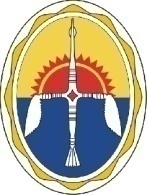 Муниципальное бюджетное учреждение культуры«Эвенкийская централизованная библиотечная система»Эвенкийского муниципального районаКрасноярского краяП Р И К А З  «22» марта 2021 г.				 п. Тура   			            №  31  - ОД   О проведении литературного фестиваля«К костру эвенкийской поэзии»В целях популяризации и сохранения памяти эвенкийского поэта, писателя, сказителя Николая Константиновича Оёгира, а также пропаганды его литературного творчества, ПРИКАЗЫВАЮ:Провести литературный фестиваль «Эвэды поэзия гулувун дулан» «К костру эвенкийской поэзии» посвященный 95 – летнему юбилею Н.К. Оегира, 15 мая 2021 года.Утвердить Положение о литературном фестивале «Эвэды поэзия гулувун дулан» «К костру эвенкийской поэзии» посвященном 95 – летнему юбилею Н.К. Оегира (Приложение №1). Рекомендовать МБУК «Байкитская централизованная библиотечная система», «Ванаварская библиотечная система» проведение на местах литературного фестиваля «Эвэды поэзия гулувун дулан» «К костру эвенкийской поэзии»    Настоящий приказ подлежит опубликованию на официальном сайте МБУК «Эвенкийская централизованная библиотечная система» и СМИ Эвенкийского муниципального районаКонтроль за исполнением настоящего приказа оставляю за собой.Директор			                		                             О.В. ПлатоноваПодполенок Марина Васильевна,Заместитель директора+7(39170) 31897 podpolenokmv@tura.evenkya.ruПриложение к приказу МБУК ЭЦБСУТВЕРЖДАЮ:Директор МБУК «ЭЦБС»_____________О.В. Платонова«___»________2021 г. ПОЛОЖЕНИЕо проведении литературного фестиваля «Эвэды поэзия гулувун дулан» «К костру эвенкийской поэзии», посвященного 95-летнему юбилею Н.К. ОёгираОбщие положенияНастоящее Положение устанавливает условия и порядок проведения поселкового литературного фестиваля «Эвэды поэзия гулувун дулан» «К костру эвенкийской поэзии», посвященного 95-летнему юбилею Н.Оегира (далее – Фестиваль, Положение).Учредителем и организатором Фестиваля является муниципальное бюджетное учреждение культуры «Эвенкийская централизованная библиотечная система» Эвенкийского муниципального района Красноярского края, в совместном партнерстве с муниципальными организациями и учреждениями Эвенкийского муниципального района. 
2.  ЦЕЛИ И ЗАДАЧИ ФЕСТИВАЛЯ2.1. Цель: популяризация творческого наследия Н. Оегира
- сохранение этнической культуры Эвенкийского народа, через привлечение интереса у населения к искусству художественного чтения, к национальной поэзии.    2.2.Задачи:- сохранение этнической культуры Эвенкийского народа, через привлечение интереса у населения к искусству художественного чтения, к национальной поэзии.
        - знакомство с творчеством и популяризация эвенкийского поэта, писателя,  сказителя Н.К. Оёгира;- выявление и поддержка талантливых исполнителей, владеющих жанром художественного слова;- развитие и пропаганда эвенкийского языка;  - развитие художественных и артистических дарований участников, культуры речи.                    3.  СРОКИ И УСЛОВИЯ УЧАСТИЯ В ФЕСТИВАЛЕ3.1. В Фестивале могут принять участие все желающие, независимо от известности, профессиональной подготовки, места жительства, возраста и т. п;3.2. Участники вправе выступать в Фестивале, как в одной, так и в нескольких Номинациях.Для участия в Фестивале подается заявка (Приложение №1)                   на электронную почту podpolenokmv@tura.evenkya.ru  bibliograf@tura.evenkya.ru с пометкой Фестиваль  «К костру эвенкийской поэзии»  или отправляется по адресу: 648000 п. Тура,                        ул. 50 лет Октября, дом 35, с темой письма: Фестиваль  «К костру эвенкийской поэзии» Н. Оегир в срок до 01 мая 2021 г., в Фестивале принимают участие все участники, подавшие заявку без предварительного отбора. Праздник проводится  15 мая 2021  года. Время начала всех мероприятий праздника будет сообщено дополнительно.4. НоМИНАЦИИ фестиваляПоэзия – декламация стихотворений, Н. Оёгира (произведения или его отрывка) с использованием выразительных приемов исполнения на родном или русском языках;Спектакль – постановка мини-спектакля по мотивам эвенкийских сказок, легенд автора Н. Оёгира с использованием местного фольклора и обрядов на родном или русском языках;Вокал – исполнение песен на стихи Н. Оегира на родном или русском языках;Рисунок – принимаются авторские рисунки, картины, фотографии по творчеству Н.Оегира.                     5. ПРАВА УЧРЕДИТЕЛЕЙ И ОРГАНИЗАТОРОВВсе права на использование рисунков, фото- и видеоматериалов, произведённых в рамках Фестиваля, принадлежат организаторам и учредителям Фестиваля и могут использоваться на их усмотрение.Организационный комитет Фестиваля оставляет за собой право в случае необходимости вносить изменения и дополнения в условия и порядок проведения мероприятия.
                      6. ПООЩРЕНИЯ УЧАСТНИКОВ ФЕСТИВАЛЯ
6.1. Финансирование мероприятия производиться, за счет средств муниципальной программы «Культура Эвенкии», привлеченных средств, всем участникам вручаются дипломы, благодарственные письма и памятные подарки от организаторов Фестиваля.  
КОНТАКТНАЯ ИНФОРМАЦИЯПо всем вопросам участия обращаться по телефону: 8(39170) 31-897e-mail: podpolenokmv@tura.evenkya.ru, bibliograf@tura.evenkya.ru Подполенок Марина ВасильевнаКлюева Ольга ОлеговнаПРИЛОЖЕНИЕ № 1Заявкана участие в литературном фестивале «К костру эвенкийской поэзии»,посвященный 95-летнему юбилею Н.К. ОегируПодпись: ___________________ Дата: ______________________Заявка без подписи не будет принята для участия в ФестивалеФамилия, имя, отчество  участникаФамилия, имя, отчество  руководителя, подготовившего  участника, коллектива и др. Место учебы/работы:Контактная информация: адрес места жительства, телефон (домашний/сотовый)Автор и название произведенияЯ согласен на использование своей работы в производстве информационного материала, а также на размещение работы (фрагментов работы) на рекламных носителях и в СМИ, в том числе в материалах, посвященных Празднику.Я согласен на использование своей работы в производстве информационного материала, а также на размещение работы (фрагментов работы) на рекламных носителях и в СМИ, в том числе в материалах, посвященных Празднику.